MÁRCIUS 22.A víz világnapjaA víz hatalmas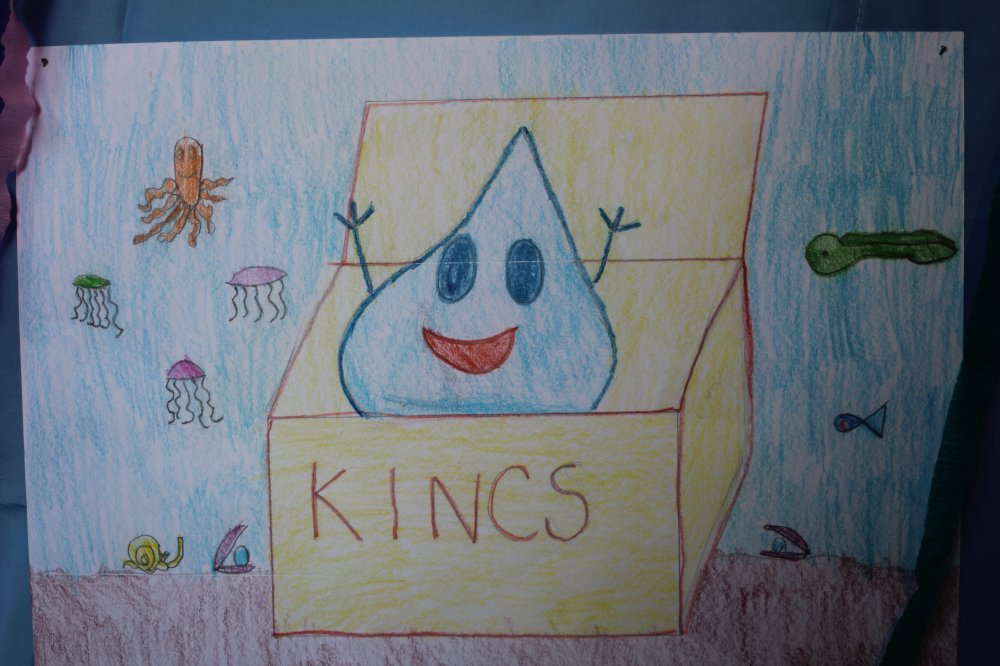 Beszélgessünk az alábbi képek segítségével arról, miért fontos és nélkülözhetetlen (számunkra)! 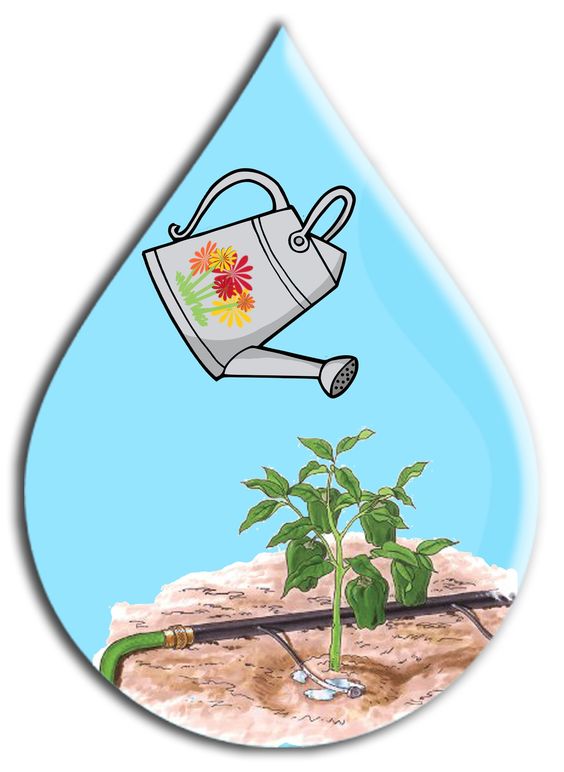 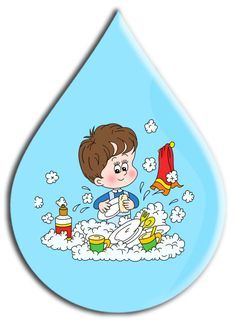 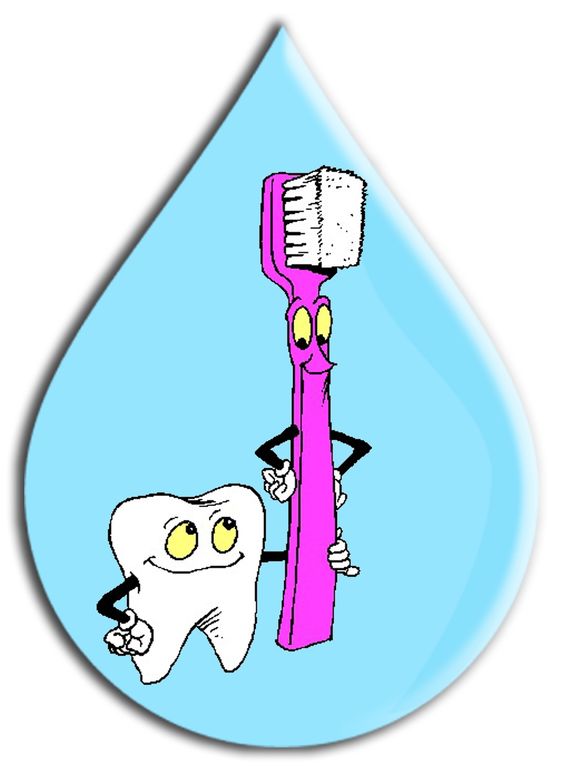 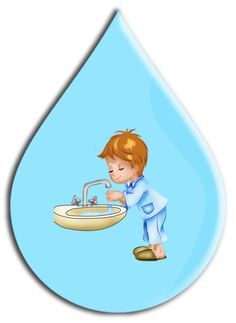 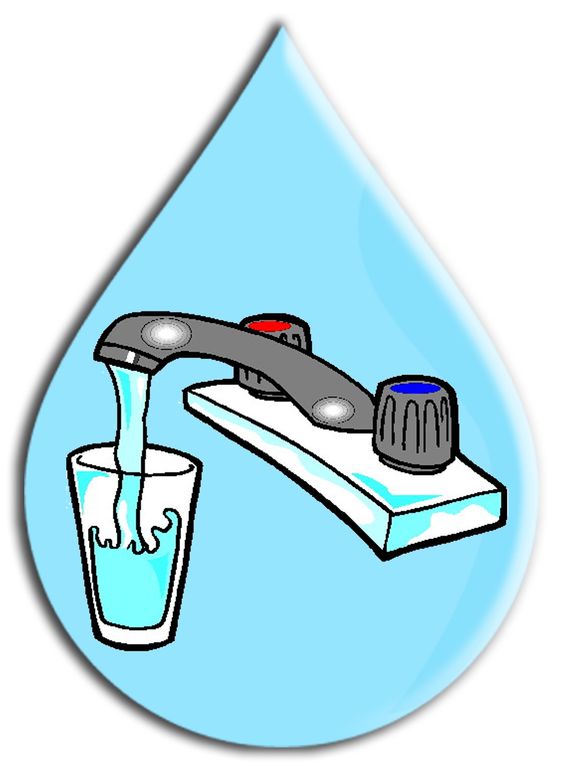 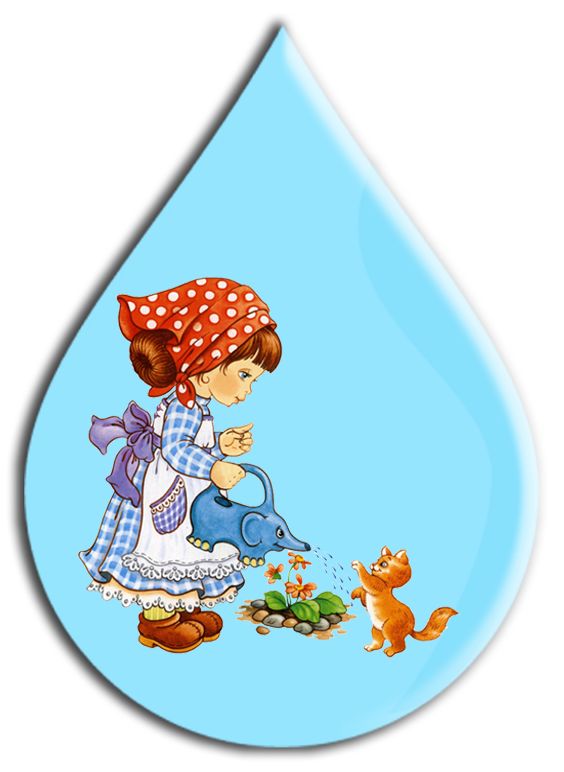 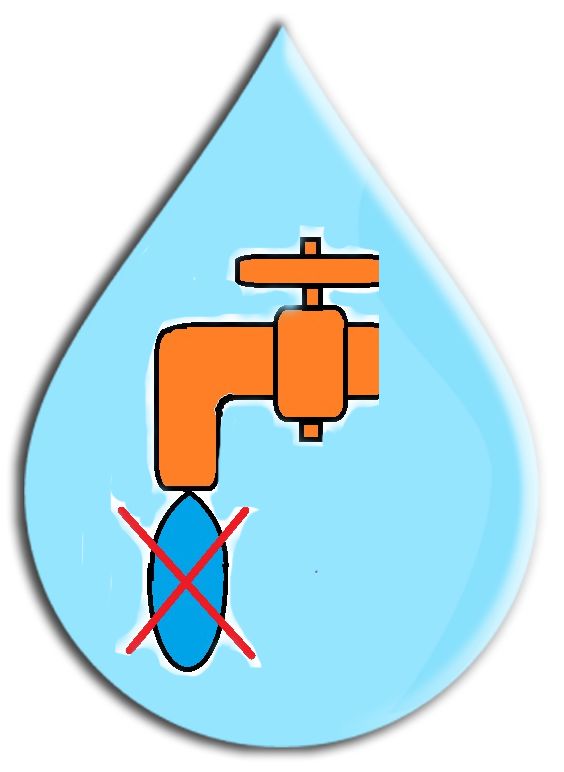 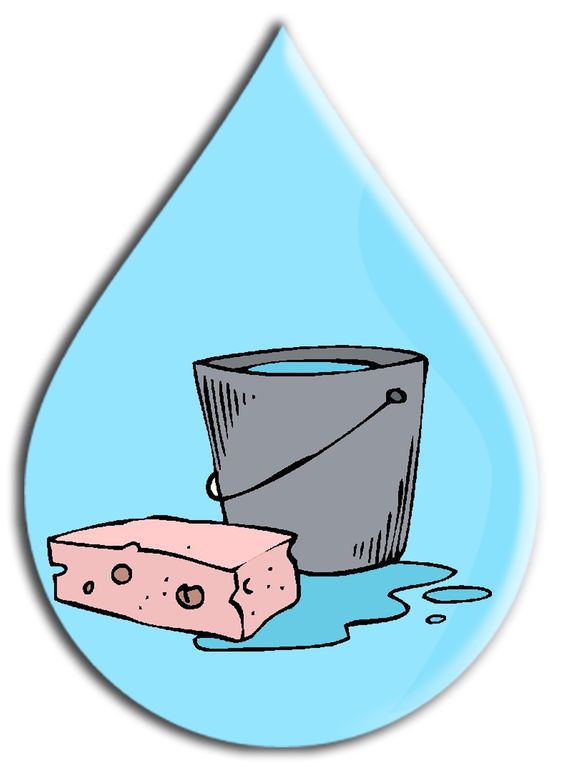 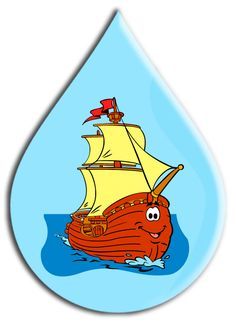 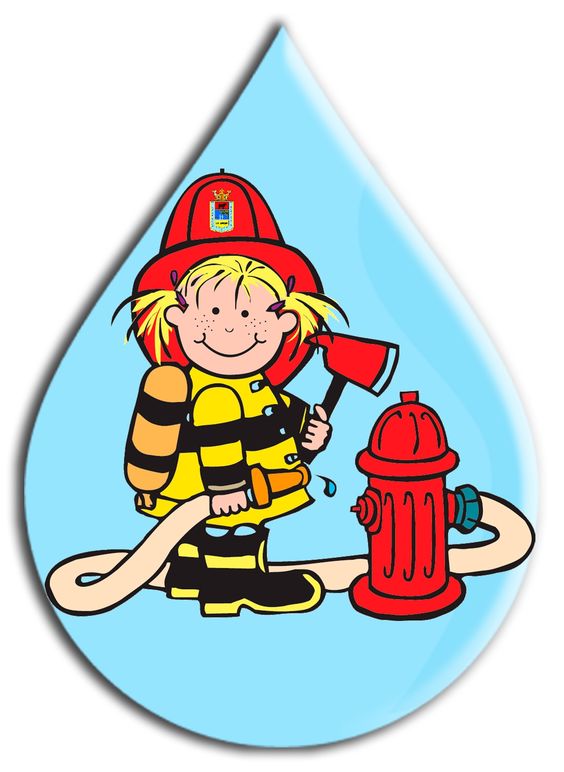 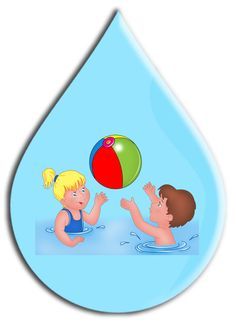 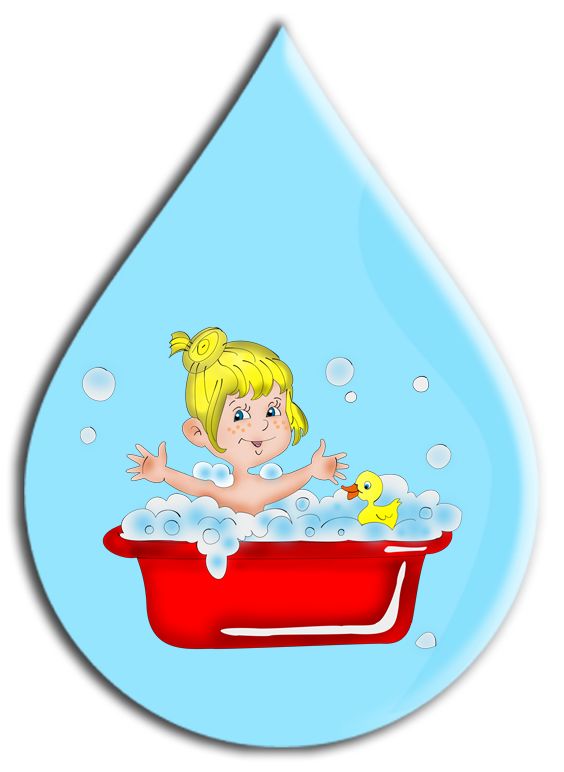 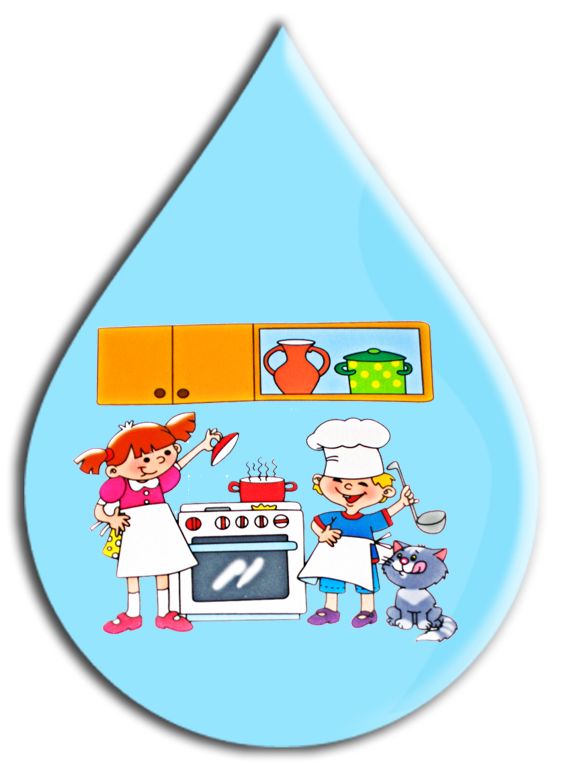 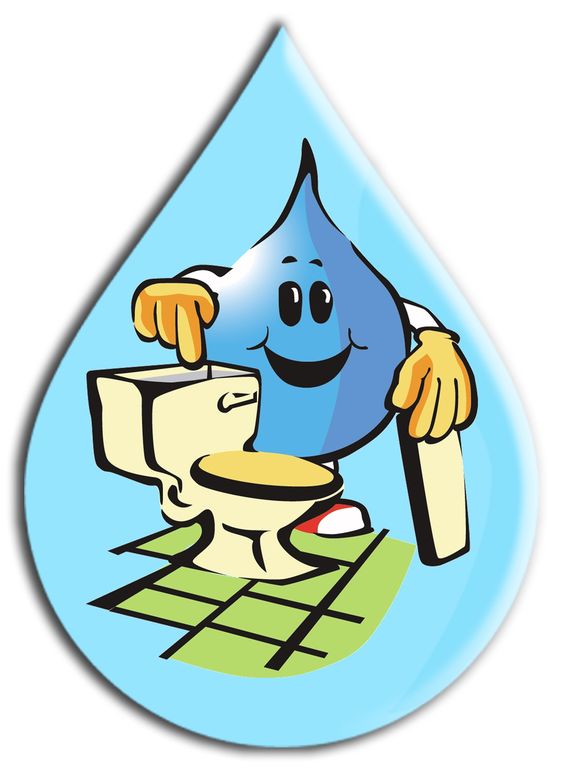 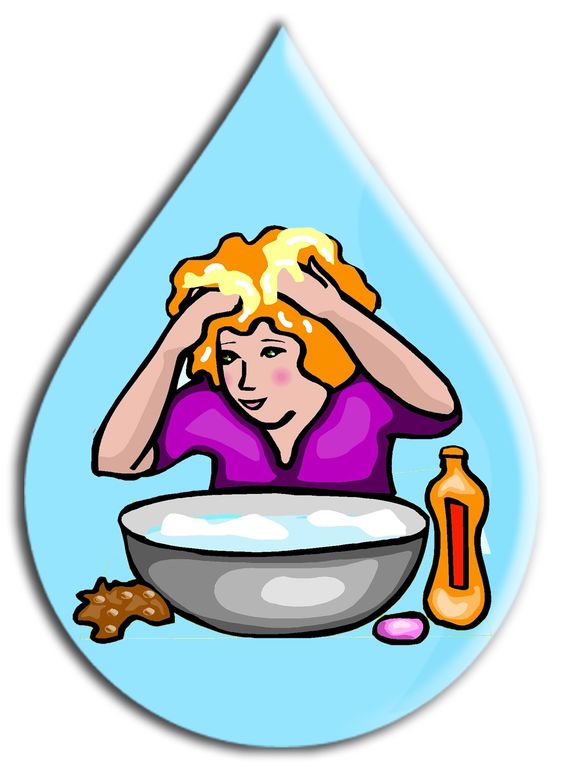 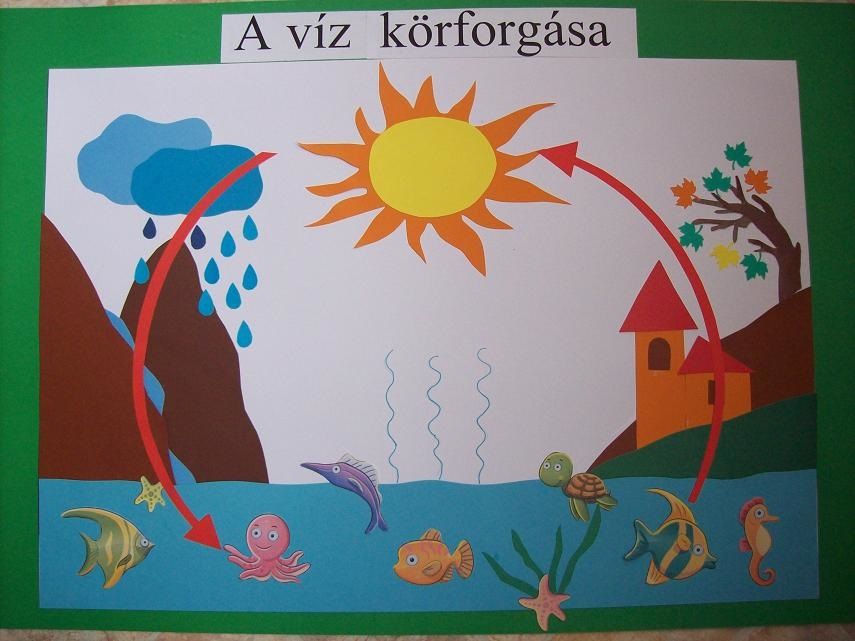 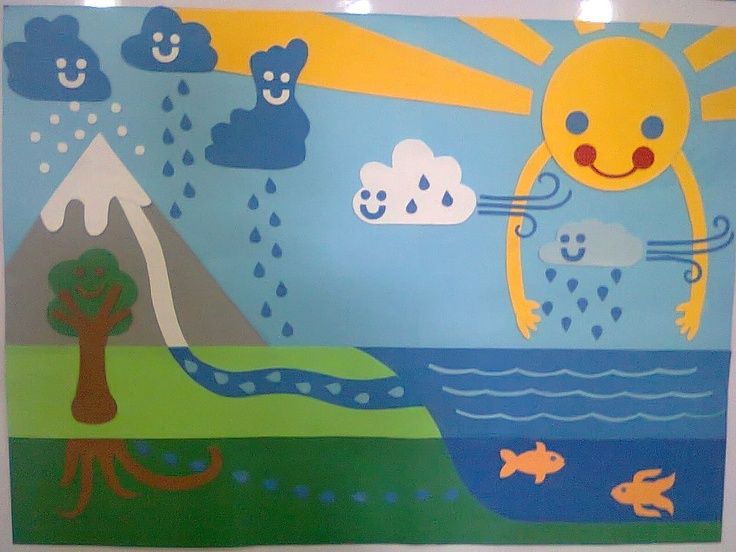 A képek, videó forrása: https://www.facebook.com/groups/959394780791746/ 